令和６年度　第１回防火管理講習実施要領１　目　的　　この講習は、消防法（昭和23年法律第186号）第８条の規定に基づく防火管理者を養成するために行います。２　講習の種類　　講習の種類は、消防法施行規則（昭和36年自治省令第６号）第２条の３の規定に基づく甲種防火管理講習とし、講習の全課程を修了した方に、修了証を交付します。３　講習の日時及び会場 日　時　７月11日（木）及び12日（金）の２日間　午前10時00分から午後４時30分まで　※２日目は午後４時には解散予定です。⑵　会　場いわき市観光物産センター「いわき・ら・ら・ミュウ」２階研修室４　講習科目及び時間割　【１日目】　　　　　　　　　　　　　　　　　【２日目】６　受講申し込み方法（LOGOフォームによる受付）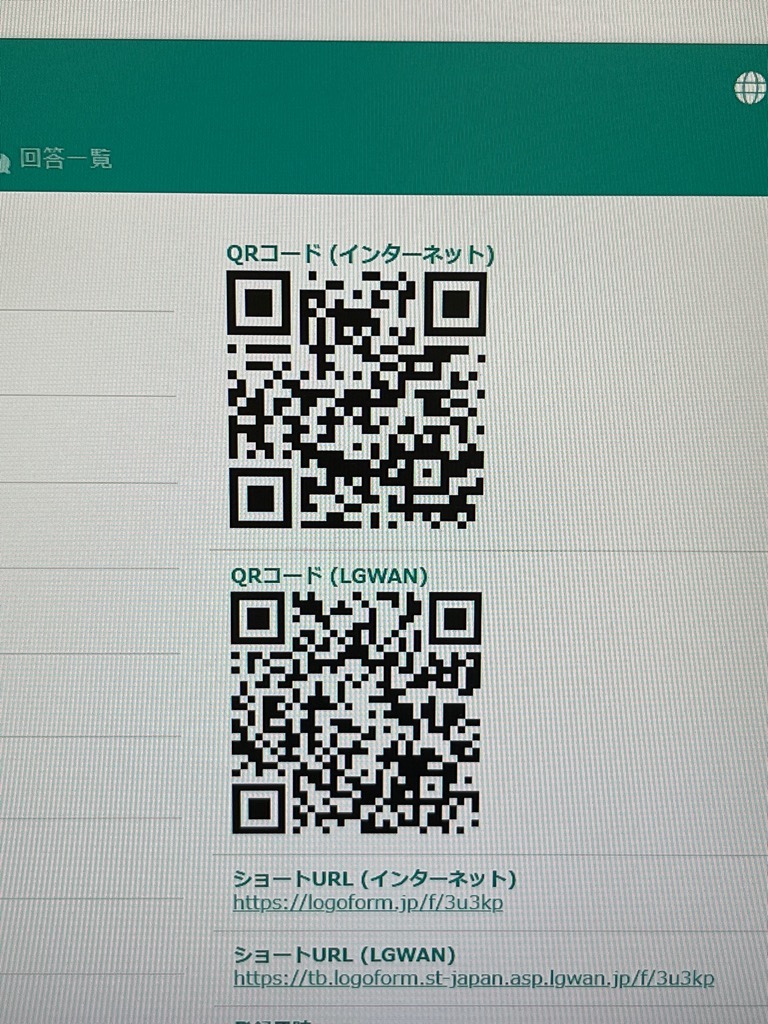 ⑴　受講申し込みフォームURL：https://logoform.jp/form/NczP/568685　　※受験申込みが完了すると、登録していただいたメールアドレス宛に、確認メールが自動送信されます。ドメインの指定受信をしている場合は、「@logoform.jp」を受信できるようにしてください。 受付開始日及び時刻：令和６年６月17日（月） 午前９時なお、100名を定員とし、定員に達し次第、受付終了します。　※インターネット環境のない方は、上記受付開始時刻以降、お電話にて受け付けます。（消防本部予防課　24-3941）７　受講当日の受付　　講習1日目に講習会場にて受付（９時40分～）を行います。８　講習時のテキスト代　　５，５００円（受講当日の受付時に徴収）※　講習１日目の受付時に会場で徴収します。つり銭のないようご準備ください。９　その他⑴　弁当の取りまとめは、いたしません。⑵　自衛消防業務講習又は消防設備点検資格者講習を既に受講されている方は、「防火管理の意義及び制度」の科目を免除できますので、入力フォームへ記載願います。(該当する方は、当日、忘れずに修了証を持参してください。)【担当　いわき市消防本部予防課　電話：24-3941】時　　間科　目時　　間科　目9:40～10:00受　付9:40～9:55前日と同じ座席に着席ください10:00～10:05開講あいさつ10:00～11:45防火管理に係る訓練及び教育10:05～10:15講習案内11:45～12:45昼　休　み10:15～12:00防火管理の意義及び制度12:45～13:30防火管理に係る消防計画①12:00～13:00昼　休　み13:30～14:30防火管理に係る消防計画②13:00～14:45火気管理14:40～15:40効果測定14:45～16:30施設及び設備の維持管理15:40～16:00修了証書の交付・閉講あいさつ